ΔΗΜΟΚΡΙΤΕΙΟ ΠΑΝΕΠΙΣΤΗΜΙΟ ΘΡΑΚΗΣΔΙΕΥΘΥΝΣΗ ΑΚΑΔΗΜΑΙΚΩΝ ΘΕΜΑΤΩΝ ΤΜΗΜΑ ΑΚΑΔΗΜΙΚΩΝ ΘΕΜΑΤΩΝ ΑΛΕΞ/ΠΟΛΗΣΑλεξ/πολη7 Μαρτίου 2019ΑΝΑΚΟΙΝΩΣΗ ΣΤΕΓΑΣΗΣΑνακοινώνεται ότι η προθεσμία υποβολής δικαιολογητικών, για στέγαση προπτυχιακών φοιτητών για τοΑκαδημαϊκό Έτος 2019-2020, θα είναι από Δευτέρα 18 Μαρτίου 2019έως και Πέμπτη 18 Απριλίου 2019.Δικαίωμα υποβολής δικαιολογητικών σύμφωνα με τον νόμο έχουν οι ενεργοί φοιτητές για ν+2 έτη σπουδών, όπου ν ο προβλεπόμενος αριθμός ετών σπουδών για το κάθε τμήμα.Κατόπιν αυτών καλούνται οι ενδιαφερόμενοι φοιτητές/τριες ή το νόμιμα εξουσιοδοτούμενο από αυτούς πρόσωπο, να υποβάλουν τα απαιτούμεναδικαιολογητικά, όπως αναφέρονται πιο κάτω:ΑΠΑΙΤΟΥΜΕΝΑ ΔΙΚΑΙΟΛΟΓΗΤΙΚΑ ΠΟΥ ΑΦΟΡΟΥΝ ΣΤΗ ΣΤΕΓΑΣΗΦΟΙΤΗΤΩΝ .1.Έντυπη Αίτηση που αφορά τη στέγαση (χορηγείται από τα σημεία κατάθεσης των δικαιολογητικών όπως αναφέρονται παρακάτω η εκτυπώνεται το δείγμα της ανακοίνωσης)2. Εκκαθαριστικό Σημείωμα της Εφορίας του φορολογικού έτους 2017(εισοδήματα από 1-1-2017 έως 31-12-2017):α) του γονέα καιβ) του ιδίου του φοιτητή(Εάν δεν υποβάλλει φορολογική δήλωση ο ίδιος ο φοιτητής, τότε θα το δηλώνει με υπεύθυνη δήλωση, η οποία θα χορηγείται στο σημείο κατάθεσης των δικαιολογητικών).3. Πιστοποιητικό Οικογενειακής Κατάστασης, από αρμόδια Δημοτική ή Κοινοτική Αρχή (του τελευταίου εξαμήνου).4. Υπεύθυνη Δήλωση, όπου θα δηλώνεται η μόνιμη κατοικία των γονέων ( χορηγείται από το σημείο κατάθεσης των δικαιολογητικών).5. Όσοι από τους ενδιαφερόμενους επικαλούνται λόγους υγείας, θα προσκομίσουν βεβαίωση αρμόδιας Πρωτοβάθμιας Υγειονομικής Επιτροπής, όπου θα τεκμηριώνονται οι λόγοι αυτοί.6.  Όσοι από τους ενδιαφερόμενους επικαλούνται αναπηρία θα προσκομίζουν βεβαίωση από τα ΚΕΠΑ όπου θα αναφέρεται το ποσοστό αναπηρίας και η περίοδος ισχύος της αναπηρίας. Αν το πιστοποιητικό Υγειονομικής Επιτροπής δεν διασαφηνίζει τα κινητικά προβλήματα, αλλά μόνο αναπηρία άνω του 67%, τότε συμπληρωματικά απαιτείται ιατρική γνωμάτευση από Δημόσιο Νοσοκομείο, με υπογραφή και σφραγίδα Διευθυντού είτε Κλινικής Ε.Σ.Υ. ή Εργαστηρίου ή Πανεπιστημιακού Τμήματος αντίστοιχα, που θα βεβαιώνει ότι η συγκεκριμένη αναπηρία που πιστοποιείται από την Υγειονομική Επιτροπή προκαλεί ή συνδέεται με σοβαρά κινητικά προβλήματα7. Όσοι από τους ενδιαφερομένους έχουν αδελφό φοιτητή/φοιτήτρια ή να υπηρετεί τη στρατιωτική του θητεία, θα προσκομίζουν βεβαίωση του Τμήματος του Πανεπιστημίου  όπου φοιτά ο αδελφός/αδελφή του ή βεβαίωση ότι υπηρετεί τη στρατιωτική του θητεία.8. Όσοι ενδιαφερόμενοι είναι πολύτεκνοι, θα υποβάλλουν πιστοποιητικό πολυτεκνίας, το οποίο χορηγείται από την Ανώτατη Συνομοσπονδία Πολυτέκνων Ελλάδος.9.Σε περιπτώσεις όπου στην οικογένεια υπάρχει διαζύγιο θα προσκομίζεται φωτοαντίγραφο διαζευκτηρίου, εκκαθαριστικό σημείωμα εφορίας του γονέα που έχει την επιμέλεια του παιδιού καθώς και φορολογική δήλωση.10.Οποιοσδήποτε άλλος κοινωνικός λόγος (π.χ. επιδότηση ανεργίας) θα πρέπει να αποδεικνύεται με την αντίστοιχη βεβαίωση-πιστοποίηση από την εκάστοτε δημόσια αρχή και με ακριβή στοιχεία.* ΑΙΤΗΣΕΙΣ ΜΕ ΕΛΛΙΠΗ ΔΙΚΑΙΟΛΟΓΗΤΙΚΑ ΔΕΝ ΘΑ ΓΙΝΟΝΤΑΙ  ΔΕΚΤΕΣ.* ΕΚΠΡΟΘΕΣΜΕΣ ΑΙΤΗΣΕΙΣ ΔΕΝ ΘΑ ΓΙΝΟΝΤΑΙ ΔΕΚΤΕΣ.Σε ότι αφορά στην κατάθεση των δικαιολογητικών για ΣΤΕΓΑΣΗ αυτή θα γίνεται ως εξής :1.Από τους ίδιους ενδιαφερόμενους φοιτητές/τριες ή το νόμιμα εξουσιοδοτούμενο από αυτούς πρόσωπο στο γραφείο Ακαδημαϊκών Θεμάτων Αλεξ/πολης  ή 2. Oλα τα έγγραφα μαζί με την Αίτηση στοemail :tath@alex.duth.gr3. Ταχυδρομικώς : Για όλα τα Τμήματα της πόλης της Αλεξανδρούπολης  στο Τμήμα Ακαδημαϊκών Θεμάτων Αλεξανδρούπολης (Πανεπιστημιούπολη Αλεξανδρούπολης, 6ο χλμ. Αλεξανδρούπολης-Μάκρης, Δραγάνα, κ. Μπουντζή 68100 ΑΛΕΞΑΝΔΡΟΥΠΟΛΗ) ΤΗΛ. Επικοιν. 2551030973 (77973).H ΑντιπρύτανηςΑκαδημαϊκών Υποθέσεων και Φοιτητικής ΜέριμναςΚαθηγήτρια Ζωή ΓαβριηλίδουΚΟΙΝΟ ΔΕΙΓΜΑ ΕΝΤΥΠΟΥ ΣΤΕΓΑΣΗΣ ΓΙΑ ΟΛΑ ΤΑ ΤΜΗΜΑΤΑ ΤΟΥ ΔΗΜΟΚΡΙΤΕΙΟΥ ΠΑΝΕΠΙΣΤΗΜΙΟΥ ΘΡΑΚΗΣ                       ΑΙΤΗΣΗ ΔΙΑΜΟΝΗΣ                  ΣΤΙΣ ΦΟΙΤΗΤΙΚΕΣ ΕΣΤΙΕΣΤΟΥ ΔΗΜΟΚΡΙΤΕΙΟΥ ΠΑΝΕΠΙΣΤΗΜΙΟΥ ΘΡΑΚΗΣΤΑ ΠΑΡΑΚΑΤΩ ΣΤΟΙΧΕΙΑ ΕΙΝΑΙ ΕΜΠΙΣΤΕΥΤΙΚΑΚΑΙ ΧΡΗΣΙΜΟΠΟΙΟΥΝΤΑΙ ΑΠΟΚΛΕΙΣΤΙΚΑ ΓΙΑ ΣΚΟΠΟΥΣ ΑΞΙΟΛΟΓΗΣΗΣ ΤΗΣ ΑΙΤΗΣΗΣΔΕΧΟΜΑΙ ΑΝΕΠΙΦΥΛΑΚΤΑ ΤΟΝ ΚΑΝΟΝΙΣΜΟ ΛΕΙΤΟΥΡΓΙΑΣ ΦΟΙΤΗΤΙΚΩΝ ΕΣΤΙΩΝ ΤΟΥ ΔΗΜΟΚΡΙΤΕΙΟΥ ΠΑΝΕΠΙΣΤΗΜΙΟΥ ΘΡΑΚΗΣΥΠΕΥΘΥΝΗ ΔΗΛΩΣΗ(άρθρο 8 Ν.1599/1986)Η ακρίβεια των στοιχείων που υποβάλλονται με αυτή τη δήλωση μπορεί να ελεγχθεί με βάση το αρχείο άλλων υπηρεσιών (άρθρο 8 παρ. 4 Ν. 1599/1986)Ημερομηνία: ……/……../20……Ο/Η Δηλών/Δηλούσα(Υπογραφή)(1) Αναγράφεται από τον ενδιαφερόμενο πολίτη ή Αρχή ή η Υπηρεσία του δημόσιου τομέα, που απευθύνεται η αίτηση.(2) Αναγράφεται ολογράφως. (3) «Όποιος εν γνώσει του δηλώνει ψευδή γεγονότα ή αρνείται ή αποκρύπτει τα αληθινά με έγγραφη υπεύθυνη δήλωση του άρθρου 8 τιμωρείται με φυλάκιση τουλάχιστον τριών μηνών. Εάν ο υπαίτιος αυτών των πράξεων σκόπευε να προσπορίσει στον εαυτόν του ή σε άλλον περιουσιακό όφελος βλάπτοντας τρίτον ή σκόπευε να βλάψει άλλον, τιμωρείται με κάθειρξη μέχρι 10 ετών.(4) Σε περίπτωση ανεπάρκειας χώρου η δήλωση συνεχίζεται στην πίσω όψη της και υπογράφεται από τον δηλούντα ή την δηλούσα. ΔΗΜΟΚΡΙΤΕΙΟ ΠΑΝΕΠΙΣΤΗΜΙΟ ΘΡΑΚΗΣΔΙΕΥΘΥΝΣΗ ΑΚΑΔΗΜΑΙΚΩΝ ΘΕΜΑΤΩΝ ΤΜΗΜΑ ΑΚΑΔΗΜΑΙΚΩΝ ΘΕΜΑΤΩΝ ΑΛΕΞ/ΠΟΛΗΣΑλεξ/πολη7 Μαρτίου 2019ΑΝΑΚΟΙΝΩΣΗ ΣΙΤΙΣΗΣ    Ανακοινώνεται ότι η προθεσμία υποβολής δικαιολογητικών, για σίτιση προπτυχιακών φοιτητών για το Ακαδημαϊκό Έτος 2019-2020, θα είναι από Δευτέρα 18 Μαρτίου 2019 έως και Πέμπτη 18 Απριλίου 2019, σύμφωνα με την υπ’ αριθ. Φ5/68535/Β3 υπουργική απόφαση (ΦΕΚ 1965/18-6-2012 τ.Β’) «Καθορισμός όρων, προϋποθέσεων και διαδικασίας για την παροχή δωρεάν σίτισης στους φοιτητές των Α.Ε.Ι.»    Κατόπιν αυτών καλούνται οι ενδιαφερόμενοι φοιτητές/τριες ή το νόμιμαεξουσιοδοτούμενο από αυτούς πρόσωπο, να υποβάλουν τα απαιτούμεναδικαιολογητικά όπως αναφέρονται πιο κάτω:ΣΙΤΙΣΗ ΦΟΙΤΗΤΩΝ ΦΕΚ 1965/18 Ιουνίου 2012τ.Β’Αριθ. Φ5/68535/Β3Καθορισμός όρων, προϋποθέσεων και διαδικασίαςγια την παροχή δωρεάν σίτισης στους φοιτητέςτων Α.Ε.Ι. 1. Με τη δημοσίευση της παρούσης δικαιούχοι δωρεάν σίτισης είναι:α. Οι ενεργοί φοιτητές των Ανωτάτων Εκπαιδευτικών Ιδρυμάτων (Α.Ε.Ι.) της ημεδαπής, του πρώτου, δεύτερου και τρίτου κύκλου σπουδών, όπως ορίζονται στο άρθρο 2 του ν. 4009/2011 (Α 195), εφόσον δεν είναι ήδη κάτοχοι πτυχίου, μεταπτυχιακού ή διδακτορικού τίτλου αντίστοιχα.β. i) Οι εγγεγραμμένοι ως φιλοξενούμενοι φοιτητές σε Α.Ε.Ι. της ημεδαπής, οι οποίοι προέρχονται από άλλα Α.Ε.Ι. της ημεδαπής στο πλαίσιο εκπαιδευτικών ή ερευνητικών προγραμμάτων συνεργασίας, όπως ορίζονται στο άρθρο 36 παράγραφος 2 (α) και (β) του ν. 4009/2011 (Α΄ 195).ii) Οι εγγεγραμμένοι ως φιλοξενούμενοι φοιτητές σε Α.Ε.Ι. της ημεδαπής, οι οποίοι προέρχονται από ομοταγή Ιδρύματα της αλλοδαπής στο πλαίσιο εκπαιδευτικών ή ερευνητικών προγραμμάτων συνεργασίας, όπως ορίζονται στο άρθρο 36 παράγραφος 2 (α) και (β) του ν. 4009/2011 (Α 195).γ. Οι φοιτητές που μετακινούνται προσωρινά από ένα Α.Ε.Ι. σε άλλο της ημεδαπής, σύμφωνα με τον Οργανισμό του Ιδρύματος προέλευσης, όπως ορίζονται στο άρθρο 36 παράγραφος 2 (ε) του ν. 4009/2011 (Α΄ 195).δ. Οι αλλοδαποί υπότροφοι του Υπουργείου Παιδείας, Δια Βίου Μάθησης και Θρησκευμάτων που πραγματοποιούν προπτυχιακές σπουδές σε Α.Ε.Ι. της ημεδαπής, εφόσον πληρούν τις προϋποθέσεις της επόμενης παραγράφου, εξαιρουμένων των περιπτώσεων (β)(ii) και (δ).2. Προϋποθέσεις δωρεάν σιτιζομένων:α. Άγαμοι φοιτητές, των οποίων το ετήσιο οικογενειακό εισόδημα, όπως προκύπτει από τα αντίστοιχα εκκαθαριστικά σημειώματα της αρμόδιας Δημόσιας Οικονομικής Υπηρεσίας (Δ.Ο.Υ.) του τελευταίου οικονομικού έτους, δεν υπερβαίνει τις σαράντα πέντε χιλιάδες (45.000) ευρώ προκειμένου για οικογένεια με ένα μόνο τέκνο. Για οικογένειες με δύο τέκνα και πλέον το παραπάνω ποσό προσαυξάνεται κατά πέντε χιλιάδες (5.000) ευρώ για κάθε τέκνο πέραν του πρώτου. Το ανωτέρω διαμορφούμενο ποσό προσαυξάνεται κατά τρεις χιλιάδες (3.000) ευρώ εφόσον ο αδελφός του δικαιούχου φοιτητή είναι ενεργός φοιτητής του πρώτου κύκλου σπουδών. Εάν περισσότεροι του ενός αδελφοί υπάγονται σε αυτήν την κατηγορία το ποσό αυτό προσαυξάνεται κατά τρεις χιλιάδες (3.000) ευρώ για καθέναν από αυτούς.β. Έγγαμοι φοιτητές, των οποίων το ετήσιο οικογενειακό εισόδημα, όπως προκύπτει από τα αντίστοιχα εκκαθαριστικά σημειώματα της αρμόδιας Δημόσιας Οικονομικής Υπηρεσίας (Δ.Ο.Υ.) του τελευταίου οικονομικού έτους δεν υπερβαίνει τις σαράντα πέντε χιλιάδες (45.000) ευρώ. Προκειμένου για έντεκνη οικογένεια το ποσό αυτό προσαυξάνεται κατά πέντε χιλιάδες (5.000) ευρώ για κάθε ανήλικο τέκνο.γ. Άγαμοι φοιτητές άνω των 25 ετών των οποίων το ετήσιο ατομικό εισόδημα, όπως προκύπτει από το αντίστοιχο εκκαθαριστικό σημείωμα της αρμόδιας Δημόσιας Οικονομικής Υπηρεσίας (Δ.Ο.Υ.) του τελευταίου οικονομικού έτους, δεν υπερβαίνει τις είκοσι πέντε χιλιάδες (25.000) ευρώ.3. Ως ετήσιο οικογενειακό εισόδημα νοείται το συνολικό ετήσιο φορολογούμενο, πραγματικό ή τεκμαρτό, καθώς και το απαλλασσόμενο ή φορολογούμενο με ειδικό τρόπο εισόδημα του ίδιου του φοιτητή, των γονέων του και των ανήλικων αδελφών του από κάθε πηγή. Προκειμένου για έγγαμο φοιτητή, ως ετήσιο οικογενειακό εισόδημα νοείται το συνολικό ετήσιο φορολογούμενο πραγματικό ή τεκμαρτό, καθώς και το απαλλασσόμενο ή φορολογούμενο με ειδικό τρόπο εισόδημα των ιδίου, του/της συζύγου του/της και των ανηλίκων τέκνων του από κάθε πηγή.4. Τα κατά περίπτωση διαμορφούμενα ποσά μειώνονται κατά 10%, όταν οι δικαιούχοι φοιτητές κατοικούν μόνιμα στο Δήμο που έχει την έδρα της η Λέσχη ή το Ίδρυμα, εάν σε αυτό δεν λειτουργεί Λέσχη.5. Το ύψος του ετήσιου οικογενειακού ή ατομικού εισοδήματος δεν αποτελεί κριτήριο παροχής δωρεάν σίτισης στον φοιτητή, όταν ο ίδιος, ανεξαρτήτου ηλικίας, ή ένας εκ των γονέων του εάν είναι άγαμος κάτω των 25 ετών, ή ο/η σύζυγος του/της εάν είναι έγγαμος, εισπράττει επίδομα ανεργίας.6. Στις περιπτώσεις που ο δικαιούχος φοιτητής ή/και οι γονείς του ή ο/η σύζυγός του/της, εφόσον αυτός είναι έγγαμος, δεν υποχρεούνται στην υποβολή φορολογικής δήλωσης, υποβάλλουν υπεύθυνη δήλωση του ν. 1599/1986 (Α 75) περί μη υποχρέωσης υποβολής δήλωσης.7. Η Λέσχη ή η Επιτροπή Φοιτητικής Μέριμνας του Ιδρύματος, εάν σε αυτό δεν λειτουργεί Λέσχη, μπορεί να ζητά και άλλα, κατά την κρίση της αποδεικτικά στοιχεία για την οικονομική και περιουσιακή κατάσταση του ενδιαφερόμενου, προκειμένου να αποφανθεί αν δικαιούται ή όχι σίτισης.8. Αν η χρηματοδότηση του Ιδρύματος από τον κρατικό προϋπολογισμό, κατά τα οριζόμενα στο άρθρο 63 του ν. 4009/2011 (Α 195), δεν επαρκεί για την κάλυψη της δαπάνης σίτισης του συνόλου των φοιτητών που εμπίπτουν στις κατηγορίες της παραγράφου 2 του παρόντος, τότε το Διοικητικό Συμβούλιο της Λέσχης ή η Επιτροπή Φοιτητικής Μέριμνας του Ιδρύματος, εάν δεν υφίσταται Λέσχη, χορηγεί την προβλεπόμενη στο άρθρο 6 της παρούσης ειδική ταυτότητα κατά προτεραιότητα σε όσους εμπίπτουν στις κατωτέρω αναφερόμενες κατηγορίες.9. α) Φοιτητές που είναι πολύτεκνοι, κατά την έννοια του άρθρου 1 του ν. 1910/1944 (Α 229), όπως αντικαταστάθηκε με την παράγραφο 1 του άρθρου 6 του ν. 3454/2006 (Α 75), και τέκνα αυτών. Η πολυτεκνική ιδιότητα διατηρείται ισοβίως σύμφωνα με τα οριζόμενα στην παράγραφο 3 του άρθρου 6 του ν. 3454/2006 (Α 75).β) Φοιτητές που φέρουν την ιδιότητα του γονέα ή του τέκνου πολυμελούς οικογένειας με τρία ζώντα τέκνα από νόμιμο γάμο ή νομιμοποιηθέντα ή νομίμως αναγνωρισθέντα ή υιοθετηθέντα.γ) Φοιτητές με αδελφό ή αδελφή, ενεργό φοιτητή του πρώτου κύκλου σπουδών, όπως ορίζεται στο άρθρο 2 του ν. 4009/2011 (Α 195), εφόσον δεν είναι ήδη κάτοχος πτυχίου, μεταπτυχιακού ή διδακτορικού τίτλου, που φοιτά σε Πανεπιστήμιο ή Τ.Ε.Ι. ή στις Ανώτατες Εκκλησιαστικές Ακαδημίες ή στην Ανώτατη Σχολή Παιδαγωγικής και Τεχνολογικής Εκπαίδευσης (Α.Σ.ΠΑΙ.Τ.Ε.), καθώς και στις Ανώτερες Σχολές Τουριστικής Εκπαίδευσης του Υπουργείου Πολιτισμού και Τουρισμού διαφορετικής πόλης της μόνιμης κατοικίας των γονέων τους.δ) Απορφανισθέντες φοιτητές από τον ένα ή και από τους δύο γονείς, εφόσον δεν έχουν υπερβεί το 25ο έτος της ηλικίας τους.ε) Φοιτητές που φέρουν την ιδιότητα του τέκνου άγαμης μητέρας με τουλάχιστον ένα μη αναγνωρισθέν τέκνο, το οποίο ή τα οποία δεν έχουν υπερβεί το 25ό έτος της ηλικίας τους.στ) Φοιτητές με γονείς, τέκνα, αδέλφια, συζύγους που είναι τυφλοί ή κωφάλαλοι ή νεφροπαθείς, που υποβάλλονται σε αιμοκάθαρση ή πάσχουν από μυϊκή δυστροφία Duchenne ή ανήκουν στην κατηγορία ατόμων ειδικών αναγκών επειδή έχουν κινητικά προβλήματα οφειλόμενα σε αναπηρία άνω του 67%.ζ) Οι πάσχοντες από τις σοβαρές ασθένειες που προβλέπονται στις διατάξεις του άρθρου 35 του ν. 3794/2009 (Α΄ 156).η) Φοιτητές που φέρουν την ιδιότητα του τέκνου θύματος τρομοκρατίας, όπως ορίζεται στην παράγραφο 1 του άρθρου 1 του ν. 1897/1990 (Α 120) και δεν έχουν υπερβεί το 25ό έτος της ηλικίας τους.ΑΠΑΙΤΟΥΜΕΝΑ ΔΙΚΑΙΟΛΟΓΗΤΙΚΑ ΠΟΥ ΑΦΟΡΟΥΝ ΤΗ ΣΙΤΙΣΗ ΤΩΝ ΦΟΙΤΗΤΩΝΟ φοιτητής που επιθυμεί να σιτίζεται δωρεάν και εφόσον πληροί τις προϋποθέσεις που ορίζονται στην παρούσα απόφαση, υποβάλλει εντός των οριζόμενων προθεσμιών, αίτηση για τη δωρεάν σίτισή του, η οποία συνοδεύεται απαραίτητα από τα εξής δικαιολογητικά:1.Έντυπη Αίτηση που αφορά τη στέγαση (χορηγείται από τα σημεία κατάθεσης των δικαιολογητικών όπως αναφέρονται παρακάτω η εκτυπώνεται το δείγμα της ανακοίνωσης)2. Εκκαθαριστικό Σημείωμα της Εφορίας του φορολογικού έτους 2017(εισοδήματα από 1-1-2017 έως 31-12-2017):α) του γονέα καιβ) του ιδίου του φοιτητή(Εάν δεν υποβάλλει φορολογική δήλωση ο ίδιος ο φοιτητής, τότε θα το δηλώνει με υπεύθυνη δήλωση, η οποία θα χορηγείται στο σημείο κατάθεσης των δικαιολογητικώνη εκτυπώνεται το δείγμα Υ.Δ. ).3. Πιστοποιητικό Οικογενειακής Κατάστασης, από αρμόδια Δημοτική ή Κοινοτική Αρχή (του τελευταίου εξαμήνου).4.Έγγραφο δημόσιας αρχής ή υπηρεσιών ή λογαριασμών οργανισμών κοινής ωφελείας των γονέων (π.χ. ΔΕΗ, ΥΠΗΡΕΣΙΕΣ ΥΔΡΕΥΣΗΣ), από το οποίο να προκύπτει ο τόπος μόνιμης κατοικίας τους ή  Υπεύθυνη Δήλωση, όπου θα δηλώνεται η μόνιμη κατοικία των γονέων ( χορηγείται από το σημείο κατάθεσης των δικαιολογητικών).5. Όσοι από τους ενδιαφερόμενους επικαλούνται λόγους υγείας, θα προσκομίσουν βεβαίωση αρμόδιας Πρωτοβάθμιας Υγειονομικής Επιτροπής, όπου θα τεκμηριώνονται οι λόγοι αυτοί.6.  Όσοι από τους ενδιαφερόμενους επικαλούνται αναπηρία θα προσκομίζουν βεβαίωση από τα ΚΕΠΑ όπου θα αναφέρεται το ποσοστό αναπηρίας και η περίοδος ισχύος της αναπηρίας.7.Όσοι από τους ενδιαφερομένους έχουν αδελφό φοιτητή/φοιτήτρια ή να υπηρετεί τη στρατιωτική του θητεία, θα προσκομίζουν βεβαίωση του Τμήματος του Πανεπιστημίου  όπου φοιτά ο αδελφός/αδελφή του ή βεβαίωση ότι υπηρετεί τη στρατιωτική του θητεία.8. Όσοι ενδιαφερόμενοι είναι πολύτεκνοι, θα υποβάλλουν πιστοποιητικό πολυτεκνίας, το οποίο χορηγείται από την Ανώτατη Συνομοσπονδία Πολυτέκνων Ελλάδος.9.Σε περιπτώσεις όπου στην οικογένεια υπάρχει διαζύγιο θα προσκομίζεται φωτοαντίγραφο διαζευκτηρίου, εκκαθαριστικό σημείωμα εφορίας του γονέα που έχει την επιμέλεια του παιδιού καθώς και φορολογική δήλωση.10. Βεβαίωση επιδότησης ανεργίας, από το υποκατάστημα του Οργανισμού Απασχόλησης Εργατικού Δυναμικού (ΟΑΕΔ) στα Μητρώα του οποίου είναι εγγεγραμμένος ο ίδιος, ο γονέας του ή ο/η σύζυγός του, εάν εμπίπτει στην προβλεπόμενη στην παράγραφο 5 του άρθρου 1 της παρούσης κατηγορία.11. Ληξιαρχική πράξη θανάτου του αποβιώσαντος γονέα, εάν ο φοιτητής εμπίπτει στην κατηγορία (δ) της παραγράφου 9 του άρθρου 1 της παρούσης.12. Οποιοσδήποτε άλλος κοινωνικός λόγος που εμπίπτει στις προϋποθέσεις σύμφωνα με την υπ΄αριθ. Φ5/68535/Β3  Υπουργικής Απόφασης (ΦΕΚ1965/18-06-2012 /ΤΒ) «Καθορισμός όρων προυποθέσεων και διαδικασίας για την παροχή δωρεάν σίτισης στους φοιτητές των Α.Ε.Ι.»* ΑΙΤΗΣΕΙΣ ΜΕ ΕΛΛΙΠΗ ΔΙΚΑΙΟΛΟΓΗΤΙΚΑ ΔΕΝ ΘΑ ΓΙΝΟΝΤΑΙΔΕΚΤΕΣ.* ΕΚΠΡΟΘΕΣΜΕΣ ΑΙΤΗΣΕΙΣ ΔΕΝ ΘΑ ΓΙΝΟΝΤΑΙ ΔΕΚΤΕΣ.    Σε ότι αφορά στην κατάθεση των δικαιολογητικών για ΣΙΤΙΣΗ, αυτή θα γίνεται ως εξής :1.Από τους ίδιους ενδιαφερόμενους φοιτητές/τριες ή το νόμιμα εξουσιοδοτούμενο από αυτούς πρόσωπο στο γραφείο Ακαδημαϊκών Θεμάτων Αλεξ/πολης  ή 2. Oλα τα έγγραφα μαζί με την Αίτηση στοemail :tath@alex.duth.gr3. Ταχυδρομικώς : Για όλα τα Τμήματα της πόλης της Αλεξανδρούπολης  στο Τμήμα Ακαδημαϊκών Θεμάτων Αλεξανδρούπολης (Πανεπιστημιούπολη Αλεξανδρούπολης, 6ο χλμ. Αλεξανδρούπολης-Μάκρης, Δραγάνα, κ. Μπουντζή 68100 ΑΛΕΞΑΝΔΡΟΥΠΟΛΗ)  ΤΗΛ. Επικοιν. 2551030973 (77973).H ΑντιπρύτανηςΑκαδημαϊκών Υποθέσεων και Φοιτητικής ΜέριμναςΚαθηγήτρια Ζωή ΓαβριηλίδουΔΕΙΓΜΑ ΕΝΤΥΠΟΥ ΣΙΤΙΣΗΣ ΓΙΑ ΟΛΑ ΤΑ ΤΜΗΜΑΤΑ ΤΟΥ ΔΗΜΟΚΡΙΤΕΙΟΥ ΠΑΝΕΠΙΣΤΗΜΙΟΥ ΘΡΑΚΗΣΑΙΤΗΣΗ ΣΙΤΙΣΗΣΠΑΡΑΚΑΤΩ ΣΤΟΙΧΕΙΑ ΕΙΝΑΙ ΕΜΠΙΣΤΕΥΤΙΚΑΚΑΙ ΧΡΗΣΙΜΟΠΟΙΟΥΝΤΑΙ ΑΠΟΚΛΕΙΣΤΙΚΑ ΓΙΑ ΣΚΟΠΟΥΣ ΑΞΙΟΛΟΓΗΣΗΣ ΤΗΣ ΑΙΤΗΣΗΣ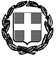 ΥΠΕΥΘΥΝΗ ΔΗΛΩΣΗ(άρθρο 8 Ν.1599/1986)Η ακρίβεια των στοιχείων που υποβάλλονται με αυτή τη δήλωση μπορεί να ελεγχθεί με βάση το αρχείο άλλων υπηρεσιών (άρθρο 8 παρ. 4 Ν. 1599/1986)Ημερομηνία: ………/………/ 20……Ο/Η Δηλών/Δηλούσα(Υπογραφή)(1) Αναγράφεται από τον ενδιαφερόμενο πολίτη ή Αρχή ή η Υπηρεσία του δημόσιου τομέα, που απευθύνεται η αίτηση.(2) Αναγράφεται ολογράφως. (3) «Όποιος εν γνώσει του δηλώνει ψευδή γεγονότα ή αρνείται ή αποκρύπτει τα αληθινά με έγγραφη υπεύθυνη δήλωση του άρθρου 8 τιμωρείται με φυλάκιση τουλάχιστον τριών μηνών. Εάν ο υπαίτιος αυτών των πράξεων σκόπευε να προσπορίσει στον εαυτόν του ή σε άλλον περιουσιακό όφελος βλάπτοντας τρίτον ή σκόπευε να βλάψει άλλον, τιμωρείται με κάθειρξη μέχρι 10 ετών.(4) Σε περίπτωση ανεπάρκειας χώρου η δήλωση συνεχίζεται στην πίσω όψη της και υπογράφεται από τον δηλούντα ή την δηλούσα. ΕΠΩΝΥΜΟ :ΟΝΟΜΑ :ΟΝΟΜΑ ΠΑΤΕΡΑ :ΣΧΟΛΗ/ΤΜΗΜΑ :ΑΡΙΘΜΟΣ ΕΙΔΙΚΟΥ ΜΗΤΡΩΟΥ:ΠΡΟΣΤΟ ΤΜΗΜΑ ΑΚΑΔΗΜΑΙΚΩΝ ΘΕΜΑΤΩΝ ΑΛΕΞ/ΠΟΛΗΣΤΟΥ ΔΗΜΟΚΡΙΤΕΙΟΥ ΠΑΝΕΠΙΣΤΗΜΙΟΥ ΘΡΑΚΗΣΕΤΟΣ ΣΠΟΥΔΩΝ :(Δηλώνεται το έτος στο οποίο θα είναι ο φοιτητής τον Σεπτέμβριο του 2019.)     Σας παρακαλώ να κάνετε δεκτή την αίτησή μου για στέγαση στις φοιτητικές εστίες του Δημοκριτείου Πανεπιστημίου Θράκης στην πόλη της Αλεξ/πολης κατά το ακαδημαϊκό έτος 2019-2020.ΠΤΥΧΙΟΥΧΟΣ ΑΛΛΗΣ ΣΧΟΛΗΣ :     Σας παρακαλώ να κάνετε δεκτή την αίτησή μου για στέγαση στις φοιτητικές εστίες του Δημοκριτείου Πανεπιστημίου Θράκης στην πόλη της Αλεξ/πολης κατά το ακαδημαϊκό έτος 2019-2020.ΔΙΕΥΘΥΝΣΗ ΜΟΝΙΜΗΣ ΚΑΤΟΙΚΙΑΣ ΑΙΤΟΥΝΤΟΣ :Οδός                                     Αριθμός            Τ.Κ.Πόλη/Χωριό     Σας παρακαλώ να κάνετε δεκτή την αίτησή μου για στέγαση στις φοιτητικές εστίες του Δημοκριτείου Πανεπιστημίου Θράκης στην πόλη της Αλεξ/πολης κατά το ακαδημαϊκό έτος 2019-2020.ΣΤΟΙΧΕΙΑ ΕΠΙΚΟΙΝΩΝΙΑΣ ΑΙΤΟΥΝΤΟΣ :ΤΗΛΕΦΩΝΟΣταθερό :κινητό :Ηλεκτρονική Διεύθυνση (e-mail) Πανεπιστημίου :Ηλεκτρονική Διεύθυνση (e-mail) Προσωπική :     Σας παρακαλώ να κάνετε δεκτή την αίτησή μου για στέγαση στις φοιτητικές εστίες του Δημοκριτείου Πανεπιστημίου Θράκης στην πόλη της Αλεξ/πολης κατά το ακαδημαϊκό έτος 2019-2020.ΣΤΟΙΧΕΙΑ ΔΩΜΑΤΙΟΥ -ΞΕΝΟΔΟΧΕΙΟΥ:     Σας παρακαλώ να κάνετε δεκτή την αίτησή μου για στέγαση στις φοιτητικές εστίες του Δημοκριτείου Πανεπιστημίου Θράκης στην πόλη της Αλεξ/πολης κατά το ακαδημαϊκό έτος 2019-2020.ΙΔΙΟΤΗΤΑ ΑΙΤΟΥΝΤΟΣ : Προπτυχιακός Φοιτητής :Μεταπτυχιακός φοιτητής :Φοιτητής ERASMUS :Φοιτητής IAESTE :Αλλο :     Σας παρακαλώ να κάνετε δεκτή την αίτησή μου για στέγαση στις φοιτητικές εστίες του Δημοκριτείου Πανεπιστημίου Θράκης στην πόλη της Αλεξ/πολης κατά το ακαδημαϊκό έτος 2019-2020.Περίοδος διαμονής στις φοιτητικές εστίες του Δ.Π.Θ.από 1-9-2019 έως 30-6-2020 εξαιρουμένων των διακοπών Χριστουγέννων, Πάσχα και Καλοκαιριού.ΗΜΕΡΟΜΗΝΙΑ ΥΠΟΒΟΛΗΣ ΑΙΤΗΣΗΣ……………………………….ΥΠΟΓΡΑΦΗ ΑΙΤΟΥΝΤΟΣ……………………………….ΠΡΟΣ(1):Ο – Η Όνομα:Επώνυμο:Επώνυμο:Επώνυμο:Όνομα και Επώνυμο Πατέρα: Όνομα και Επώνυμο Πατέρα: Όνομα και Επώνυμο Πατέρα: Όνομα και Επώνυμο Πατέρα: Όνομα και Επώνυμο Μητέρας:Όνομα και Επώνυμο Μητέρας:Όνομα και Επώνυμο Μητέρας:Όνομα και Επώνυμο Μητέρας:Ημερομηνία γέννησης(2): Ημερομηνία γέννησης(2): Ημερομηνία γέννησης(2): Ημερομηνία γέννησης(2): Τόπος Γέννησης:Τόπος Γέννησης:Τόπος Γέννησης:Τόπος Γέννησης:Αριθμός Δελτίου Ταυτότητας:Αριθμός Δελτίου Ταυτότητας:Αριθμός Δελτίου Ταυτότητας:Αριθμός Δελτίου Ταυτότητας:Τηλ:Τηλ:Τόπος Κατοικίας:Τόπος Κατοικίας:Οδός:Αριθ:ΤΚ:Αρ. Τηλεομοιοτύπου (Fax):Αρ. Τηλεομοιοτύπου (Fax):Αρ. Τηλεομοιοτύπου (Fax):Δ/νση Ηλεκτρ. Ταχυδρομείου(Εmail):Δ/νση Ηλεκτρ. Ταχυδρομείου(Εmail):Με ατομική μου ευθύνη και γνωρίζοντας τις κυρώσεις (3, που προβλέπονται από της διατάξεις της παρ. 6 του άρθρου 22 του Ν. 1599/1986, δηλώνω ότι: (4)ΕΠΩΝΥΜΟ :ΟΝΟΜΑ :ΟΝΟΜΑ ΠΑΤΕΡΑ :ΣΧΟΛΗ/ΤΜΗΜΑ :ΑΡΙΘΜΟΣ ΕΙΔΙΚΟΥ ΜΗΤΡΩΟΥ:ΕΤΟΣ ΣΠΟΥΔΩΝ :(Δηλώνεται το έτος στο οποίο θα είναι ο φοιτητής τον Σεπτέμβριο του 2018.)ΠΡΟΣΤΟ ΤΜΗΜΑΑΚΑΔΗΜΑΙΚΩΝ ΘΕΜΑΤΩΝ ΑΛΕΞ/ΠΟΛΗΣΤΟΥ ΔΗΜΟΚΡΙΤΕΙΟΥ ΠΑΝΕΠΙΣΤΗΜΙΟΥ ΘΡΑΚΗΣ     Σας παρακαλώ να κάνετε δεκτή την αίτησή μου για σίτιση κατά το ακαδημαϊκό έτος 2019-2020.ΗΜΕΡΟΜΗΝΙΑ ΥΠΟΒΟΛΗΣ ΑΙΤΗΣΗΣ……………………………….ΥΠΟΓΡΑΦΗ ΑΙΤΟΥΝΤΟΣ……………………………….ΠΤΥΧΙΟΥΧΟΣ ΑΛΛΗΣ ΣΧΟΛΗΣ :ΠΡΟΣΤΟ ΤΜΗΜΑΑΚΑΔΗΜΑΙΚΩΝ ΘΕΜΑΤΩΝ ΑΛΕΞ/ΠΟΛΗΣΤΟΥ ΔΗΜΟΚΡΙΤΕΙΟΥ ΠΑΝΕΠΙΣΤΗΜΙΟΥ ΘΡΑΚΗΣ     Σας παρακαλώ να κάνετε δεκτή την αίτησή μου για σίτιση κατά το ακαδημαϊκό έτος 2019-2020.ΗΜΕΡΟΜΗΝΙΑ ΥΠΟΒΟΛΗΣ ΑΙΤΗΣΗΣ……………………………….ΥΠΟΓΡΑΦΗ ΑΙΤΟΥΝΤΟΣ……………………………….ΔΙΕΥΘΥΝΣΗ ΜΟΝΙΜΗΣ ΚΑΤΟΙΚΙΑΣ ΑΙΤΟΥΝΤΟΣ :Οδός                                     Αριθμός            Τ.Κ.Πόλη/ΧωριόΠΡΟΣΤΟ ΤΜΗΜΑΑΚΑΔΗΜΑΙΚΩΝ ΘΕΜΑΤΩΝ ΑΛΕΞ/ΠΟΛΗΣΤΟΥ ΔΗΜΟΚΡΙΤΕΙΟΥ ΠΑΝΕΠΙΣΤΗΜΙΟΥ ΘΡΑΚΗΣ     Σας παρακαλώ να κάνετε δεκτή την αίτησή μου για σίτιση κατά το ακαδημαϊκό έτος 2019-2020.ΗΜΕΡΟΜΗΝΙΑ ΥΠΟΒΟΛΗΣ ΑΙΤΗΣΗΣ……………………………….ΥΠΟΓΡΑΦΗ ΑΙΤΟΥΝΤΟΣ……………………………….ΣΤΟΙΧΕΙΑ ΕΠΙΚΟΙΝΩΝΙΑΣ ΑΙΤΟΥΝΤΟΣ :ΤΗΛΕΦΩΝΟΣταθερό :κινητό :Ηλεκτρονική Διεύθυνση (e-mail) Πανεπιστημίου :Ηλεκτρονική Διεύθυνση (e-mail) Προσωπική :ΠΡΟΣΤΟ ΤΜΗΜΑΑΚΑΔΗΜΑΙΚΩΝ ΘΕΜΑΤΩΝ ΑΛΕΞ/ΠΟΛΗΣΤΟΥ ΔΗΜΟΚΡΙΤΕΙΟΥ ΠΑΝΕΠΙΣΤΗΜΙΟΥ ΘΡΑΚΗΣ     Σας παρακαλώ να κάνετε δεκτή την αίτησή μου για σίτιση κατά το ακαδημαϊκό έτος 2019-2020.ΗΜΕΡΟΜΗΝΙΑ ΥΠΟΒΟΛΗΣ ΑΙΤΗΣΗΣ……………………………….ΥΠΟΓΡΑΦΗ ΑΙΤΟΥΝΤΟΣ……………………………….ΙΔΙΟΤΗΤΑ ΑΙΤΟΥΝΤΟΣ : Προπτυχιακός Φοιτητής :Μεταπτυχιακός φοιτητής :Φοιτητής ERASMUS :Αλλο :ΠΡΟΣΤΟ ΤΜΗΜΑΑΚΑΔΗΜΑΙΚΩΝ ΘΕΜΑΤΩΝ ΑΛΕΞ/ΠΟΛΗΣΤΟΥ ΔΗΜΟΚΡΙΤΕΙΟΥ ΠΑΝΕΠΙΣΤΗΜΙΟΥ ΘΡΑΚΗΣ     Σας παρακαλώ να κάνετε δεκτή την αίτησή μου για σίτιση κατά το ακαδημαϊκό έτος 2019-2020.ΗΜΕΡΟΜΗΝΙΑ ΥΠΟΒΟΛΗΣ ΑΙΤΗΣΗΣ……………………………….ΥΠΟΓΡΑΦΗ ΑΙΤΟΥΝΤΟΣ……………………………….ΠΡΟΣ(1):ΠΡΟΣ(1):Ο – Η Όνομα:Ο – Η Όνομα:Επώνυμο:Επώνυμο:Επώνυμο:Όνομα και Επώνυμο Πατέρα: Όνομα και Επώνυμο Πατέρα: Όνομα και Επώνυμο Πατέρα: Όνομα και Επώνυμο Πατέρα: Όνομα και Επώνυμο Πατέρα: Όνομα και Επώνυμο Μητέρας:Όνομα και Επώνυμο Μητέρας:Όνομα και Επώνυμο Μητέρας:Όνομα και Επώνυμο Μητέρας:Όνομα και Επώνυμο Μητέρας:Ημερομηνία γέννησης(2): Ημερομηνία γέννησης(2): Ημερομηνία γέννησης(2): Ημερομηνία γέννησης(2): Ημερομηνία γέννησης(2): Τόπος Γέννησης:Τόπος Γέννησης:Τόπος Γέννησης:Τόπος Γέννησης:Τόπος Γέννησης:Αριθμός Δελτίου Ταυτότητας:Αριθμός Δελτίου Ταυτότητας:Αριθμός Δελτίου Ταυτότητας:Αριθμός Δελτίου Ταυτότητας:Αριθμός Δελτίου Ταυτότητας:Τηλ:Τηλ:Τόπος Κατοικίας:Τόπος Κατοικίας:Τόπος Κατοικίας:Οδός:Αριθ:ΤΚ:Αρ. Τηλεομοιοτύπου (Fax):Αρ. Τηλεομοιοτύπου (Fax):Αρ. Τηλεομοιοτύπου (Fax):Αρ. Τηλεομοιοτύπου (Fax):Δ/νση Ηλεκτρ. Ταχυδρομείου(Εmail):Δ/νση Ηλεκτρ. Ταχυδρομείου(Εmail):Με ατομική μου ευθύνη και γνωρίζοντας τις κυρώσεις (3, που προβλέπονται από της διατάξεις της παρ. 6 του άρθρου 22 του Ν. 1599/1986, δηλώνω ότι:Με ατομική μου ευθύνη και γνωρίζοντας τις κυρώσεις (3, που προβλέπονται από της διατάξεις της παρ. 6 του άρθρου 22 του Ν. 1599/1986, δηλώνω ότι:Με ατομική μου ευθύνη και γνωρίζοντας τις κυρώσεις (3, που προβλέπονται από της διατάξεις της παρ. 6 του άρθρου 22 του Ν. 1599/1986, δηλώνω ότι:Με ατομική μου ευθύνη και γνωρίζοντας τις κυρώσεις (3, που προβλέπονται από της διατάξεις της παρ. 6 του άρθρου 22 του Ν. 1599/1986, δηλώνω ότι:Με ατομική μου ευθύνη και γνωρίζοντας τις κυρώσεις (3, που προβλέπονται από της διατάξεις της παρ. 6 του άρθρου 22 του Ν. 1599/1986, δηλώνω ότι:Με ατομική μου ευθύνη και γνωρίζοντας τις κυρώσεις (3, που προβλέπονται από της διατάξεις της παρ. 6 του άρθρου 22 του Ν. 1599/1986, δηλώνω ότι:Με ατομική μου ευθύνη και γνωρίζοντας τις κυρώσεις (3, που προβλέπονται από της διατάξεις της παρ. 6 του άρθρου 22 του Ν. 1599/1986, δηλώνω ότι:Με ατομική μου ευθύνη και γνωρίζοντας τις κυρώσεις (3, που προβλέπονται από της διατάξεις της παρ. 6 του άρθρου 22 του Ν. 1599/1986, δηλώνω ότι:Με ατομική μου ευθύνη και γνωρίζοντας τις κυρώσεις (3, που προβλέπονται από της διατάξεις της παρ. 6 του άρθρου 22 του Ν. 1599/1986, δηλώνω ότι:Με ατομική μου ευθύνη και γνωρίζοντας τις κυρώσεις (3, που προβλέπονται από της διατάξεις της παρ. 6 του άρθρου 22 του Ν. 1599/1986, δηλώνω ότι:Με ατομική μου ευθύνη και γνωρίζοντας τις κυρώσεις (3, που προβλέπονται από της διατάξεις της παρ. 6 του άρθρου 22 του Ν. 1599/1986, δηλώνω ότι:Με ατομική μου ευθύνη και γνωρίζοντας τις κυρώσεις (3, που προβλέπονται από της διατάξεις της παρ. 6 του άρθρου 22 του Ν. 1599/1986, δηλώνω ότι:Με ατομική μου ευθύνη και γνωρίζοντας τις κυρώσεις (3, που προβλέπονται από της διατάξεις της παρ. 6 του άρθρου 22 του Ν. 1599/1986, δηλώνω ότι:Με ατομική μου ευθύνη και γνωρίζοντας τις κυρώσεις (3, που προβλέπονται από της διατάξεις της παρ. 6 του άρθρου 22 του Ν. 1599/1986, δηλώνω ότι:Με ατομική μου ευθύνη και γνωρίζοντας τις κυρώσεις (3, που προβλέπονται από της διατάξεις της παρ. 6 του άρθρου 22 του Ν. 1599/1986, δηλώνω ότι: